Supplement 1
Box 1 A description of TTM model applied in this studyTranstheoretical Model of Health Behavior Change (TTM) 
TTM was separated into five categories. Precontemplation was categorized as a prescriber who did not want to follow, or did find applicable, the antibiotic regimen recommended per international/local guidelines for treatment and/or surgical prophylaxis. Contemplation and Preparation stages were categorized as prescribers who may follow international/local guidelines for treatment of organ-specific infection and/or surgical prophylaxis in the next 90 days and 30 days, respectively. Action and Maintenance were categorized as prescribers who already follow international/local guidelines for treatment of organ-specific infection and/or surgical prophylaxis for < 6 months and > 6 months, respectively.Box 2 A description of TPB model applied in this studyTheory of Planned Behavior (TPB) TPB was categorized into three domains such as attitude toward behavior, subjective norm, and perceived behavioral control. Each TPB domain was assessed to calculate a cumulative score based on following three equations3: 
 				 Where e was outcome evaluation and b was behavioral belief; Where n was normative belief and m was motivation to comply; 
Where c was control belief and p was power of control. Each domain score ranged from 1 to 5, with partition into 5 nominal categories of strongly disagree (score 1), disagree (score 2), neutral (score 3), agree (score 4), and strongly agree (score 5).Figure 1. Relationship between assessments of Theory of Planned Behavior (TPB) domains and Transtheoretical Model of Health Behavior (TTM) stages among prescribers of antibiotics to patients in peri-operative care. 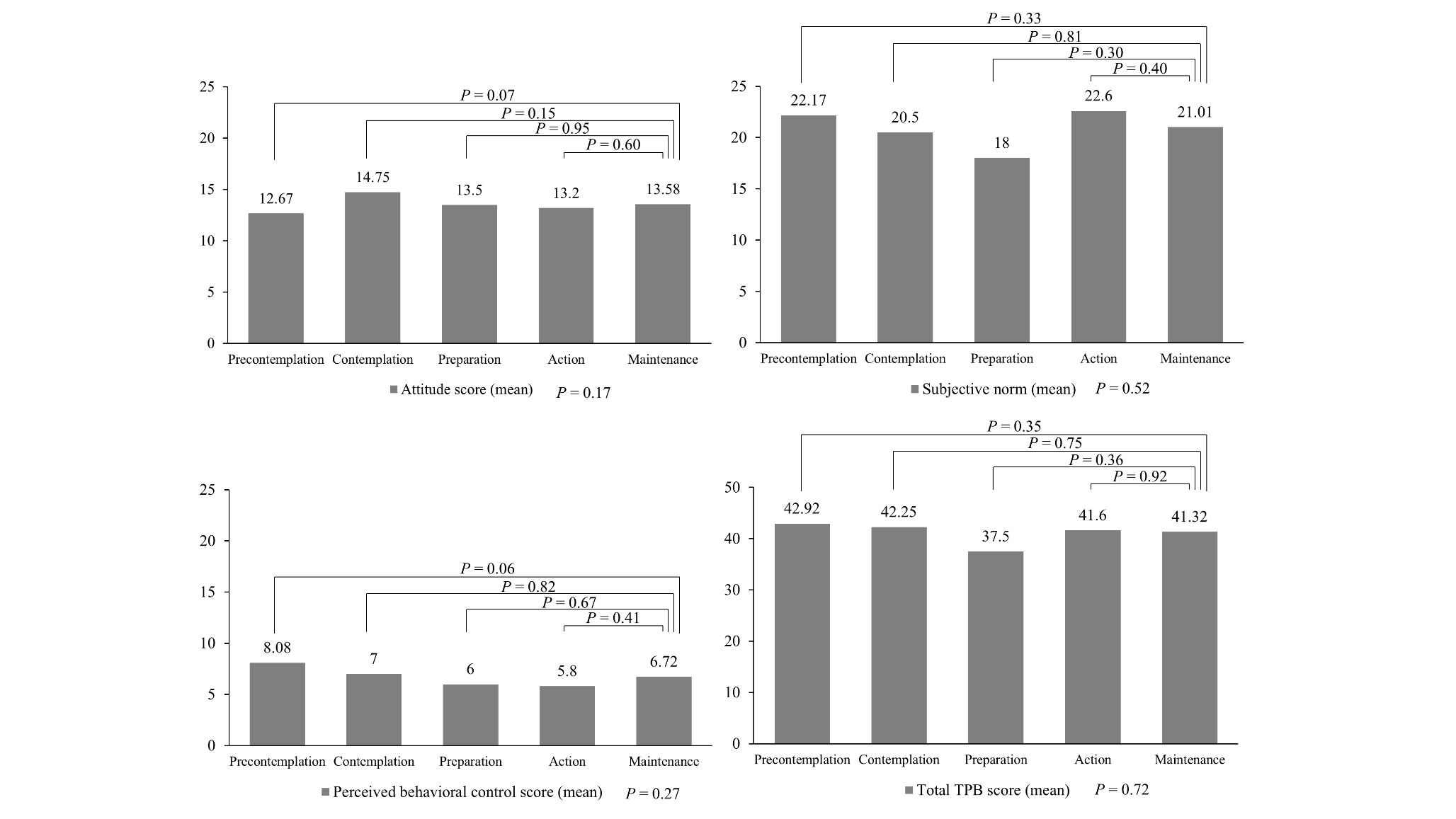 